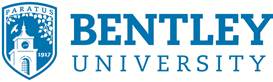 Checklist for Mold Complaints by Residents/StaffInvestigate and Evaluate Moisture and Mold ProblemsPhysical Check/Water IssuesInvestigate dorm room or office areas associated with occupant complaintsIdentify if there is physical mold present on any surfaces (wallboard, carpet, furniture, bed, etc.); check in kitchens, bathrooms, under sinks and beds especially near water sourcesIdentify if there are source(s) or cause of water or moisture problem(s)Check for water-damaged materials (wallboard, carpet, etc.)Has the a/c unit filter in rooms been checked and cleaned recently of dust/debris?